The Analytical Psychology Club Presents “ C.G. Jung’s Call of the Self: Recognizing and Accepting Life’s Invitations”Dr. Joseph P. WagensellerJanuary 9th 201610 AM to 2 pm C.G. Jung Center 28 East 39th St. New York, NY 10016Contact: (212) 557-1502 or contact@jungclubnyc.orgFees: APC Members and Seniors: $35Non Members: $45: Students with valid ID $15We have heard of religious and political leaders experiencing “calls” to take some dramatic action in their lives: individuals such as Moses, Jesus, Mohammed, Joan of Arc and many others.  But what about the call each of us may receive, sometimes dramatically, often more subtly, to be more true to ourselves and commit, or recommit ourselves to making changes. We will reflect on these possibilities as we consider what Jung meant by the “Call of the Self” and by such statements as “His neurosis is his calling, “ and/ or “Illness as vocation”.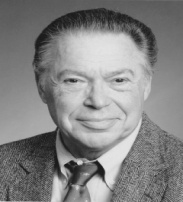      As I look back on my life, I realize that many of my life-changing experiences have been related to the acceptance of invitations; often unexpected invitations which I might easily have declined. One declined invitation took place in a dream I had before entering analysis. I have learned to think at least twice before declining an invitation.         This workshop will examine how one realizes these subtle or unrecognizable invitations that may be the road to encountering the Self in a new way.Joseph P. Wagenseller, Doming., N.C.PsyA., L.P.C., L.P.is a licensed Jungian Psychoanalyst in private practice in Westport, Connecticut, having practiced for 37 years in Manhattan. He is the Founder and Executive Director of the Temenos Institute, now celebrating its 39th year in Westport and is past president of both the C.G. Jung Foundation and the C.G. Jung Institute, both of New York. Currently, he is Chair of the Board of Trustees of the American Board for the Accreditation of Psychoanalysis. Additionally, Dr. Wagenseller is an Associate Professor in the Graduate Department of Clinical Psychology, Teachers College, Columbia University. He is the author of ”The Archetype of Vocation” in Protestantism and Jungian Analysis, “Spiritual Renewal at Midlife from a Jungian Perspective”, Journal of Religion and Health (vol.37, No 3) and “Individuation, Jung’s Psychological Equivalent of a Spiritual Journey,”  in the Oxford Handbook of Psychology and Spirituality, Ed. Lisa Miller, Ph.D. Oxford University Press, Inc. 2012. He is also Consulting Editor of Spirituality in Clinical Practice of the American Psychological Association.